POJASNILA RAZPISNE DOKUMENTACIJE za oddajo javnega naročila JN003141/2020-B01 - A-36/20, datum objave: 20.05.2020Datum prejema: 29.05.2020   08:31Vprašanje:Spoštovani,

prosimo za pojasnilo naslednjih postavk:
- Zavihek CESTA 4,100-4,760 postavka 12498 Porušitev in odstranitev betonskega objekta 4,00 m2
Kakšna je višina objekta ?
- Zavihek CESTA 4,100-4,760 postavka 24112 Vgrajevanje nasipov iz zrnate zemljine - 3.ktg 5.468,00 m3
Ali je nasip iz izkopanega materiala, ali upoštevamo kamniti material z dobavo iz kamnoloma ?
- Zavihek CESTA 4,100-4,760 postavka 25281 Zaščita brežine s kamnito zložbo, izvedeno s cementnim betonom - kamnita obloga v betonu 2.774,00 m3
Ali je mišljena zložba v razmerju 70% kamen in 30 % beton ?
- Zavihek PRIKLJUČKI 4,100-4,760 postavka 24421 Vgraditev posteljice v debelini plasti do 30 cm iz zrnate kamnine 3. kategorije 126,00 m3
Ali je posteljica iz izkopanega materiala, ali upoštevamo kamniti material z dobavo iz kamnoloma ?
- Zavihek CESTA 5,360-6,140 postavka 24461 Vgraditev posteljice v debelini plasti do 50 cm iz zrnate kamnine 3. kategorije 2.774,00 m3
Ali je posteljica iz izkopanega materiala, ali upoštevamo kamniti material z dobavo iz kamnoloma ?
- Zavihek CESTA 5,360-6,140 postavka 25281 Zaščita brežine s kamnito zložbo, izvedeno s cementnim betonom - kamnita obloga v betonu 109,00 m3
Ali je mišljena zložba v razmerju 70% kamen in 30 % beton ?
- Zavihek CESTA 5,360-6,140 postavka n Izdelava AB parapetnega zidu za žičnato ograjo 0,2-0,3 m2/m 38,00 m3
Ali količina 38,00 predstavlja beton in kakšna vrsta betona se uporablja? Prosimo za dimenzije zidu, kakšna je širina in višina ali za podatek koliko opaža je na m3 betona in koliko kg armature gre na m3 betona.
- Zavihek PRIKLJUČKI 5,360-6,140 postavka 24421 Vgraditev posteljice v debelini plasti do 30 cm iz zrnate kamnine 3. kategorije 187,00 m3
Ali je posteljica iz izkopanega materiala, ali upoštevamo kamniti material z dobavo iz kamnoloma ?

Lep pozdrav !
Odgovor:Zavihek CESTA 4,100-4,760, postavka 12498: Objekt ob cesti v km 4,3 obkrožen na sliki v Pojasnilu razpisne dokumentacije 08 na Naročnikovi spletni strani. Višina je okoli 1 m.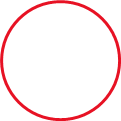 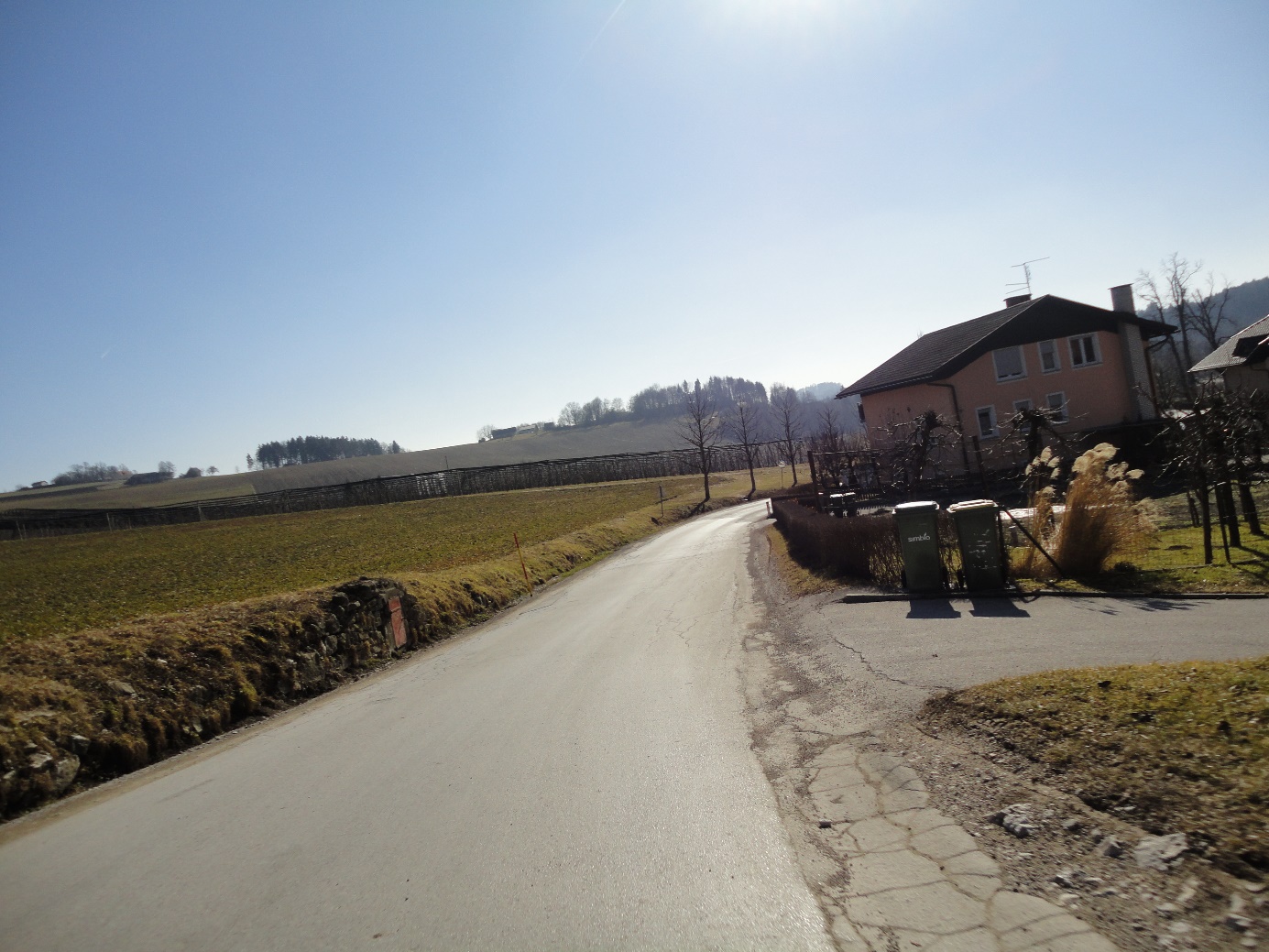 - Zavihek CESTA 4,100-4,760, postavka 24112: Nasip je iz izkopnega materiala.
- Zavihek CESTA 4,100-4,760, postavka 25281: Zložba je mišljena kot rolirana brežina debeline nad 30 cm v naklonu 1:1 iz kamna v betonu.
- Zavihek PRIKLJUČKI 4,100-4,760, postavka 24421: Upoštevati je potrebno kamnit material z dobavo iz kamnoloma.
- Zavihek CESTA 5,360-6,140, postavka 24461: Upoštevati je potrebno kamnit material z dobavo iz kamnoloma.
- Zavihek CESTA 5,360-6,140, postavka 25281: Zložba je mišljena kot rolirana brežina debeline nad 30 cm v naklonu 1:1 iz kamna v betonu.
- Zavihek CESTA 5,360-6,140, postavka n: Količina 38,00 predstavlja beton. Uporabi naj se beton C25/30, XC2 za temelje in betonC25/30, XC2, XF2, XD2 za zid. Za parapetni zid se porabi približno 7,5 m2 opaža in 7 kg armature na m3 betona.  Naročnik dopolnjuje razpisno dokumentacijo z načrtom detajla parapetnega zidu z žičnato ograjo.
- Zavihek PRIKLJUČKI 5,360-6,140 postavka 24421: Upoštevati je potrebno kamnit material z dobavo iz kamnoloma.Številka:43001-149/2020-08oznaka naročila:A-36/20 G   Datum:29.05.2020MFERAC:2431-20-000658/0Rekonstrukcija regionalne ceste R3-687/7207 Dole-Ponikva-Loče od km 4,100 do km 4,760 in od km 5,360 do km 6,140, 1. in 2. faza